NAMEPLATE: OKEKE CHIDERA SAMUELLADEPARTMENT: BIOMEDICAL ENGINEERINGMATRIC NUMBER: 18/ENG08/014TEST QUESTIONS 4B AND 4D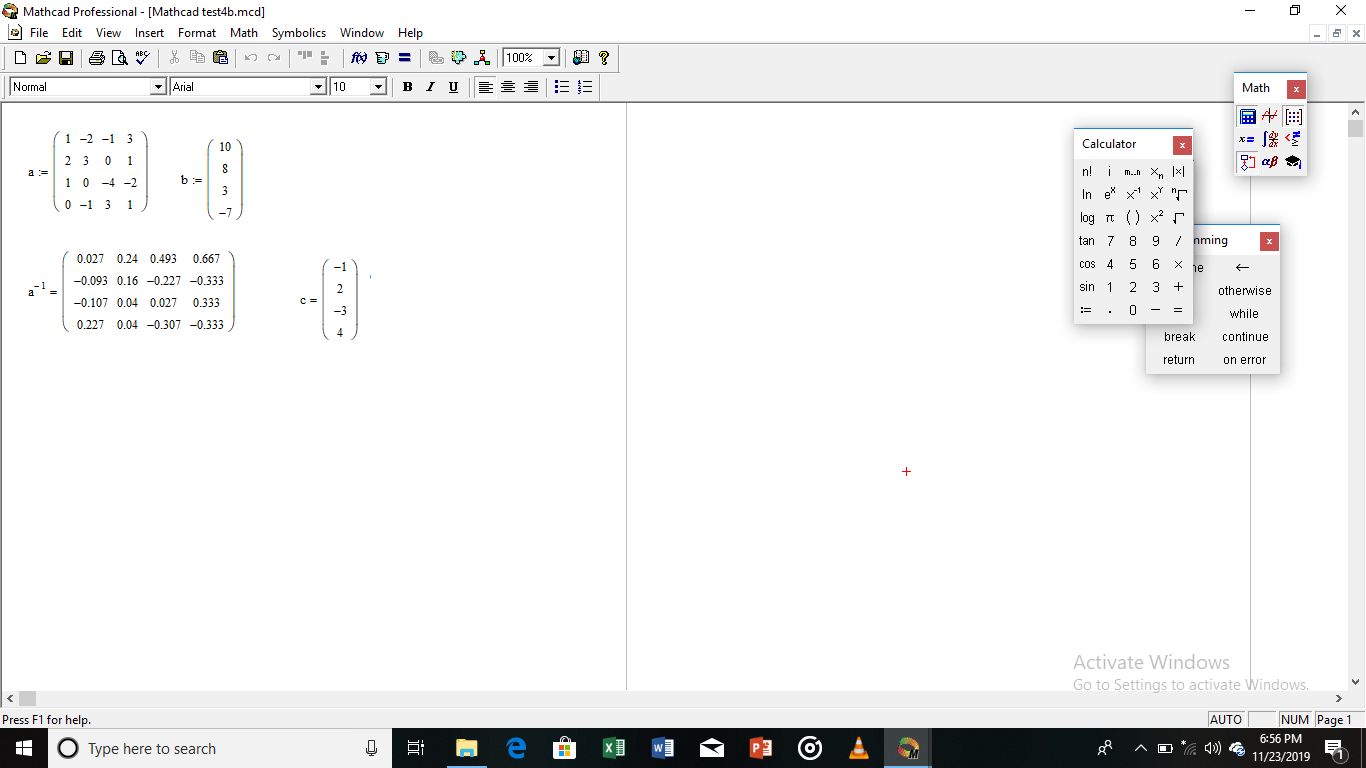 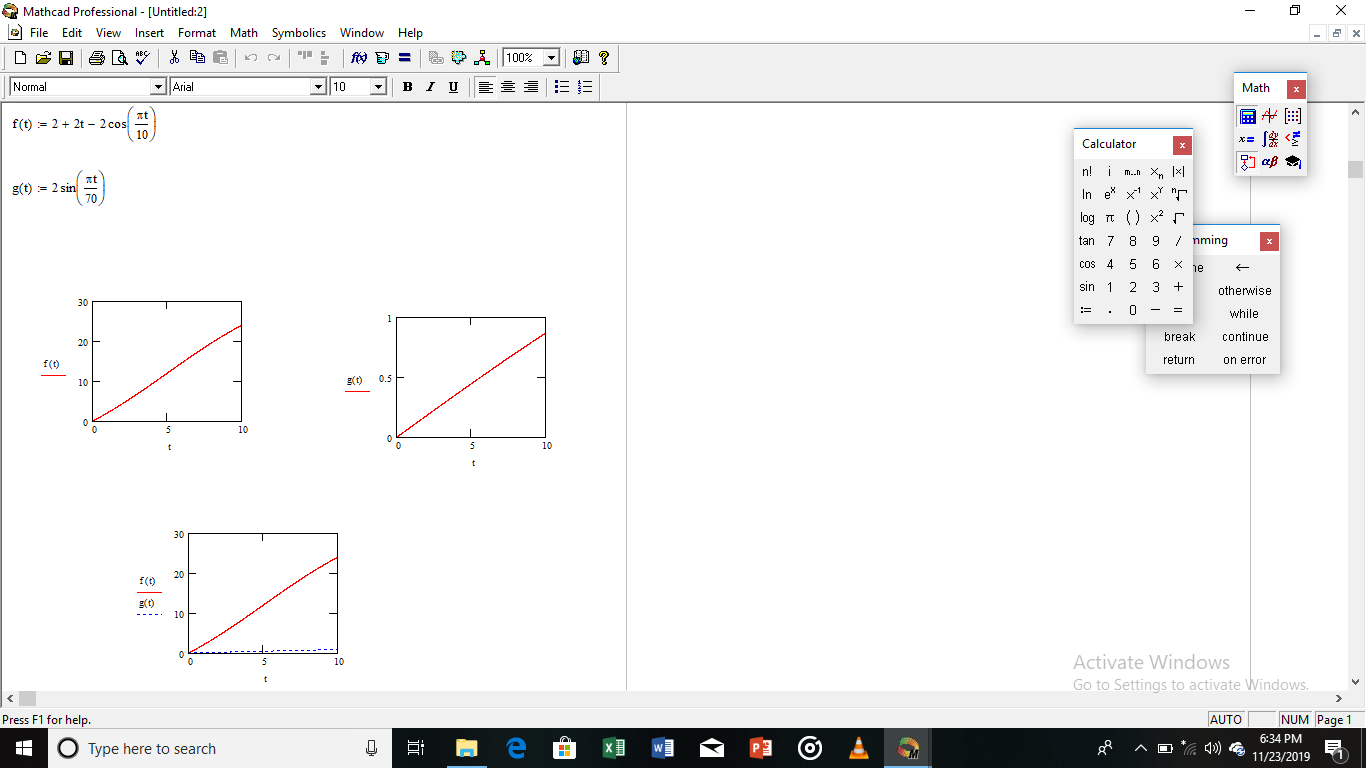 Sir my MATLAB crashed with my system and I currently can not solve the solution and send the screenshot. My sincere apologies. 